Protokół Nr 135/20z posiedzenia Zarządu Powiatu Jarocińskiegow dniu 28 grudnia 2020 r. Termin posiedzenia Zarządu na dzień 28 grudnia 2020 r. został ustalony przez p. Starostę. W obradach wzięło udział trzech Członków Zarządu zgodnie z listą obecności. W posiedzeniu uczestniczyli także:Jacek Jędrzejak – Skarbnik Powiatu,Ireneusz Lamprecht – Sekretarz Powiatu.Starosta p. Lidia Czechak rozpoczęła posiedzenie, witając wszystkich przybyłych. Ad. pkt. 2Starosta, przedłożyła do zatwierdzenia porządek obrad i zapytał, czy ktoś chce wnieść do niego uwagi. Zarząd w składzie Starosta, Wicestarosta oraz M. Stolecki jednogłośnie, bez uwag zatwierdził przedłożony porządek obrad. Posiedzenie Zarządu przebiegło zgodnie 
z następującym porządkiem:Otwarcie posiedzenia.Przyjęcie proponowanego porządku obrad.Przyjęcie protokołu nr 134/20 z posiedzenia Zarządu w dniu 22 grudnia 2020 r.Rozpatrzenie pisma Referatu Organizacyjnego i Bezpieczeństwa 
nr A-OB.3026.34.2020 w sprawie zmian w planie finansowym na 2020 r.Zatwierdzenie autopoprawek II do projektu uchwały Rady Powiatu Jarocińskiego 
w sprawie ustalenia Wieloletniej Prognozy Finansowej Powiatu Jarocińskiego na lata 2021 - 2030.Zatwierdzenie autopoprawek II do projektu uchwały Rady Powiatu Jarocińskiego 
w sprawie uchwalenia budżetu Powiatu Jarocińskiego na 2021 r.Rozpatrzenie pisma JKS Jaroty o wyrażenie zgody na umieszczenie banerów.Sprawy pozostałe.Ad. pkt. 3Starosta przedłożyła do przyjęcia protokół nr 134/20 z posiedzenia Zarządu w dniu 
22 grudnia 2020 r. Zapytała, czy któryś z Członków Zarządu wnosi do niego zastrzeżenia lub uwagi?Zarząd nie wniósł uwag do protokołu. Jednogłośnie Zarząd w składzie Starosta, Wicestarosta oraz M. Stolecki zatwierdził jego treść.Ad. pkt. 4Starosta, przedłożyła do rozpatrzenia pismo Referatu Organizacyjnego i Bezpieczeństwa 
nr A-OB.3026.34.2020 w sprawie zmian w planie finansowym na 2020 r. Pismo stanowi załącznik nr 1 do protokołu.Rozdział 75020 — starostwa powiatowe 4430 — różne opłaty i składki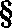 W związku z koniecznością rozstrzygnięcia postępowania przetargowego na ubezpieczenie mienia powiatu jarocińskiego na lata 2021-2023 prosimy o zwiększenie planu na rok 2021 
w kwocie: 86 000,00 zł.Wzrost wartości ofert poza przyjęty budżet wynika z kilku elementów:Szkodowości z dotychczasowej polisy.W ostatnim zamkniętym roku to jest 2019r. wartość wypłaconych szkód to przeszło 
104 000 zł dodatkowo rezerwy na zgłoszone szkody to kolejne 1 13 000Rynkowego wzrostu składek z tytuły ryzyka ubezpieczeniowego majątkowego 
w ostatnich tygodniach ,w tym majątku samorządowego, o około 20%.Szczególnie mocno rosną składki z tytułu OC zarządcy dróg.Wynika to z rosnącej ilości zgłaszanych roszczeń ubezpieczeniowych i rosnących świadczeń 
z tytułu szkód szczególnie na osobach.Aktywna działalność kancelarii odszkodowawczych przekłada się na rosnące wypłaty z tytułu: śmierci, uszczerbków i rent rodzinnych.Polityka polskich sądów w ostatnim okresie wskazuję na coraz większe kwoty zasądzanych wypłat z tytułu takich zdarzeń na osobach.Dodatkowo rozszerzana jest list osób, którym są wypłacane zadośćuczynienia z tytułu śmierci osób biskich lub spokrewnionych.Wzrost sumy ubezpieczenia z tytułu OC dotychczasowy poziom to z 500 000 do 800 000 zł, 
z pewnością przełożył się na roczny wzrost składki, ale gdyby szacować o ile spadłaby roczna składka przy powrocie do dotychczasowej niższej SU byłoby to około 10 00 0zł w skali roku.Dotychczasowy limit na ryzyka związane z OC zarządcy dróg był bardzo niski, jest to limit na wszystkie zdarzenia w trakcie roku. Jeden poważny wypadek, gdzie uznano by winę zarządcy dróg może zdecydowanie przekroczyć ten limit. Zaproponowany limit 800 000 przy OC jest 
i tak w dolnych limitach odpowiedzialności takich podmiotów jak Powiaty.Zarząd jednogłośnie w składzie Starosta, Wicestarosta oraz M. Stolecki wyraził zgody na zmiany.Ad. pkt. 5Zarząd w składzie Starosta, Wicestarosta oraz M. Stolecki zatwierdził autopoprawki II do projektu uchwały Rady Powiatu Jarocińskiego w sprawie ustalenia Wieloletniej Prognozy Finansowej Powiatu Jarocińskiego na lata 2021 - 2030.Pismo stanowi załącznik nr 2 do protokołu.Przedstawia się następujące propozycje zmian:Dokonuje się zmniejszenia wydatków w ramach przedsięwzięcia Przebudowa drogi powiatowej nr 4206 P Rusko-Potarzyca-Golina w związku z projektowanymi zmianami w budżecie powiatu na 2021 rok. Zmianie ulegają łączne nakłady finansowe, limit w roku 2021, a także limit zobowiązań. Ad. pkt. 6Zarząd w składzie Starosta, Wicestarosta oraz M. Stolecki zatwierdził autopoprawki II do projektu uchwały Rady Powiatu Jarocińskiego w sprawie uchwalenia budżetu Powiatu Jarocińskiego na 2021 r. Pismo stanowi załącznik nr 3 do protokołu.Przedstawia się następujące propozycje zmian:Zwiększa się plan wydatków Starostwa w rozdziale 75020 § 4430 w kwocie 
+86.000,00 zł, w związku z koniecznością rozstrzygnięcia postępowania przetargowego na ubezpieczenie mienia powiatu jarocińskiego na lata 2021-2023.Finansowanie: Przeniesienie planu z zadania Przebudowa drogi powiatowej nr 4206 P Rusko-Potarzyca-Golina. Ad.pkt.7 Starosta, przedłożyła do ponownego rozpatrzenia pismo JKS Jaroty o wyrażenie zgody na umieszczenie banerów. Pismo stanowi załącznik nr 4 do protokołu.Zarząd jednogłośnie w składzie Starosta, Wicestarosta oraz M. Stolecki podjął decyzję 
o wystosowaniu pisma do Dyrektorów jednostek oświatowych o udostepnienie nieodpłatnie miejsca na wywieszenie banerów „Żyję Zdrowo na Sportowo z Jarotą Jarocin” i „Czerwona Kartka dla Używek” przy placówkach oświatowych. Zarząd wyjątkowo wyraził zgodę 
na nieodpłatne wywieszenie, ponieważ jest to projekt realizowany przy wsparciu Urzędu Marszałkowskiego. Wskazanie miejsca pozostawia do dyspozycji Dyrektorów Szkół.  Ad.pkt.8 Sprawy pozostałe.Starosta z uwagi na wyczerpanie porządku obrad zakończyła posiedzenie Zarządu 
i podziękował wszystkim za przybycie.Protokołowała Agnieszka PrzymusińskaCzłonkowie ZarząduL. Czechak - 	    Przew. Zarządu…………………...K. Szymkowiak - Członek Zarządu…………………M. Stolecki  – 	    Członek Zarządu…………………. 